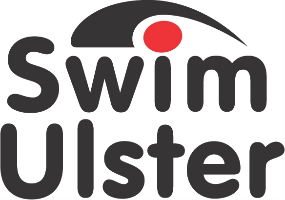 Nomination Form forSwim Ulster Club Coach of the Year AwardsCLOSING DATE FRIDAY 18th OCTOBER 2019NomineeAchievements Impact  DedicationContinuing Personal DevelopmentAdditional Supporting InformationDeclarationI hereby nominate     ___________________________________For Club Coach of the year Award.I confirm the details given in support of this nomination are accurate.Signed   ___________________________________Position ___________________________________Club       ___________________________________PLEASE SEND TO;Ruth McQuillanruth@swimulster.netor post toRuth McQuillanSwim UlsterAurora Aquatic & Leisure Complex3 Valentine RdBangorBT20 4THNameClubEmailCoaching Qualifications (minimum level 2)
License NumberCurrent coaching roleNumber of years coachingLevel of athletes coachedWhat have been the nominee’s greatest achievements during the 2018/19 season?How has this coach made a positive impact on the club during the 2018/19 season?Number of hours coaching per weekPlease provide evidence of how the nominee has developed his or her skills as a coach and kept up to date. This could be by their attitude and commitment to CPD through e-learning and webinars, attending workshops, working with fellow coaches or other ways